107年度適應體育親子運動體驗營 (北區)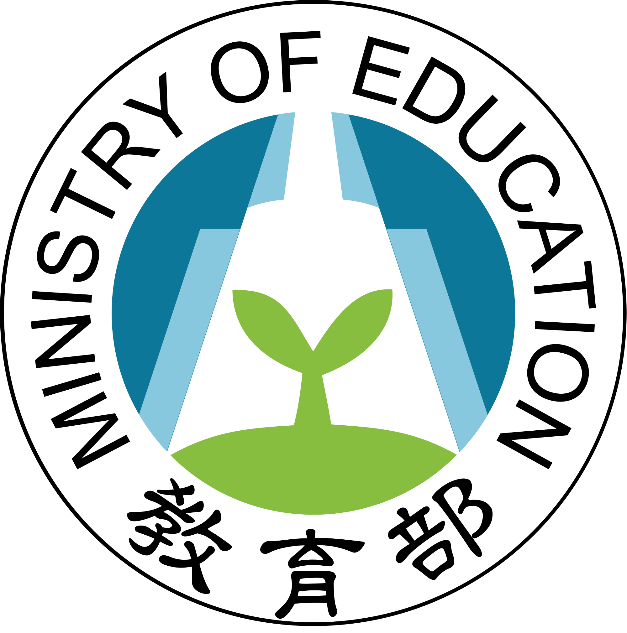 主辦單位：教育部體育署承辦單位：國立臺灣師範大學體育研究發展中心協辦單位：臺北市立松山高級中學主辦單位：教育部體育署承辦單位： 臺灣師範大學體育研究發展中心協辦單位：臺北市立松山高級中學活動時間及參加對象：                            (一).報名資格：本市領有身心障礙手冊之身心障礙者，需有一名家屬陪同參與全程活動。    *使用行動輔具者、大小便無法自理者、患有癲癇、傳染病、有受傷情況醫生建議 不宜參加者，因本次活動內容較不適宜參與，恕無法接受報名。    (二).受理名額：早上第一梯次上限30人，下午第二梯次上限30人，依報名順序錄取，額滿為止。(三).報名方式：填寫google表單，https://goo.gl/forms/vldz3JaNOljGy1qM2            (四).活動地點：臺北市松山高中體育館及游泳池(臺北市信義區基隆路一段156號)(五).活動內容：親子適應體育活動課程表      備　　註：1.本人同意與孩子參與此次活動由本協會拍攝活動影像記錄，以作為爾後協會活動宣傳。2.參加學員請準時出席，學員參加上課務必由家長陪同參與活動，並請遵守上課規定。3.身體不適請家屬據實告知，無法上課請提早通知，請著寬鬆衣物，運動鞋，毛巾、水壺。 4. 即日起開放報名至6/15額滿為止。 電話： 0987-668059  02-77346490       聯絡人：郭鴻霖 專案助理日期時段上課時間課程內容06/24上午09:00~10:25籃球06/24上午10:25~10:35休息06/24上午10:35~12:00籃球06/24下午13:00~14:25體操06/24下午14:25~14:35休息06/24下午14:35~16:00游泳